Position Applied For: Software Engineer/Software DeveloperDate of Birth: 20th Jan 1988Nationality: PakistaniCurrent Address: DubaiAvailability: Can Join ImmediatelyPROFILEI am a highly technology oriented professional. I am a quick learner with strong software designing and architecture skills with documentation and processes. Main goal is to find a position which allows me to contribute to the discovery and development of new ideas in the development of the company and challenge me with new problems every day, and constantly inspire me to do better today than I did yesterday, and to do better tomorrow than I do today, with a group that takes pride in values and practices.EDUCATIONWORK EXPERIENCE360 TECHNOLOGIES (Nov 2012 to Nov 2015)Islamabad, Pakistan.Project: Travel Technologies Solutions (TTS)This International Project aims to facilitate the travelers by providing their desired services on Airports all over the worlds. Person who wants to travel can plan his journey and booked his/her desired services before travel and get services at the time of arrival or departure at Airport. TTS is responsible for providing enhanced travel benefits for their Customers. TTS have number of Franchises and every Franchise have hundreds of Service Providers and every Service Provider have hundreds of Service Agent all over the world.Following are the core Module of this Project.External and Internal Booking PortalsRole and User ManagementFranchise and Service Providers ManagementProducts, Packages and Promotions Management Surcharges ManagementService Locations Management Operations (Booking Despatch)Diary Management System FinancialsReporting and Data AuditAnother important thread of this project is Security and Protection of Data which is ensured by following.Secured Socket Layer (SSL) Data Encryptiono  Encryption by using SHA1 Algorithm at Application level.o  Encryption by using Transparent Data Encryption (TDE) at Database level.Responsibilities:Leading my TeamRequirement elicitation by communicating with client. Requirement Analysis.Transactional Database Design.Software Design and Implementation.Development and Post Production Support of Application. DeploymentReport Development for Statistical, Transactional and Financial Data.Tools and Technologies:MS SQL Server 2008 (R2) Database MS Visual Studio 2010ASP.Net Web Forms using C#JavaScript / jQueries / HTML / CSS / Angular JS Joomla CMSWeb Services (Currency Conversion, Paypal Payment Gateway, Pheonix Credit Card Validation) Third Party Calendar Tool for SchedulingACADEMIC PROJECTDeveloped Freelancing Web Application as Final Year project. Student Management System using C++FBISE Management System using Data Structure in C++.Typing Tutor Software using Microsoft Visual Studio 2005 C# EBay version 2 (website) using Php and MySqlDesigned and Modeled Metro management system Developed Space Invaders using OPENGL in C++.Developed Computer Science Forum (CSForum) using ASP.NetEXPERTISE AND SKILLSDesign Patterns and Principle:Model View Controller PatternModel View View Model PatternSingle Responsibility PrincipleOpen Closed PrincipleLiskov Substitution PrincipleInterface Segregation PrincipleDependency Inversion PrincipleLanguages:Microsoft Visual C# .NETJQuery / JavaScript / CSS / HTML / XMLAngular JSPHP (Intermediate)Microsoft Visual C++ (Beginner)Web Engineering Tools:Microsoft ASP.NETMicrosoft ASP.NET MVCMicrosoft WCFMicrosoft WPFLINQ to SQLEntities FrameworkADO.NETDatabases:Microsoft SQL ServerOracle DatabaseMySQLSQLiteMicrosoft AccessCommunication Skills and AchievementsGood communication and presentation skills.Command over English (Standard) and Urdu (Fluent).Secured Certificate of Appreciation from 360Technologies Acquired bonus from TTS Project’s Client three timesFirst Name of Application CV No: 1670538Whatsapp Mobile: +971504753686 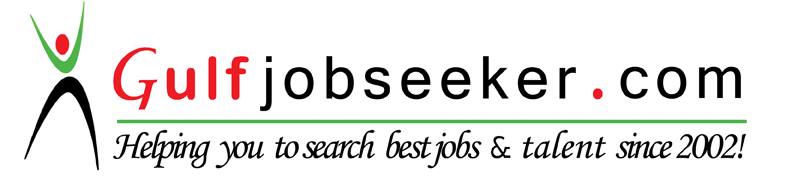 QUALIFICATIONINSTITUTIONSYEARBS IN COMPUTER SCIENCECOMSATS UNIVERSITY OF INFORMATION TECHNOLOGY2012HSSCASKARIA COLLAGE OF INFORMATION TECHNOLOGY2007SSCGOVT. DENNYS HIGHER SECONDARY SCHOOL2004